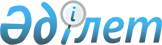 "Соттардың қылмыстық істерді қысқартылған тәртіппен қарауы туралы" Қазақстан Республикасы Жоғарғы Сотының 2004 жылғы 26 қарашадағы № 17 нормативтік қаулысына өзгерістер мен толықтыру енгізу туралыҚазақстан Республикасы Жоғарғы Сотының 2010 жылғы 25 маусымдағы N 19 Нормативтік қаулысы.
      Қазақстан Республикасы заңнамасының өзгеруіне байланысты Қазақстан Республикасы Жоғарғы Сотының жалпы отырысы
      қаулы етеді:
      1. "Соттардың қылмыстық істерді қысқартылған тәртіппен қарауы туралы" Қазақстан Республикасы Жоғарғы Сотының 2004 жылғы 26 қарашадағы № 17 нормативтік қаулысына мынадай өзгерістер мен толықтыру енгізілсін:
      1) 8-тармақ мынадай мазмұндағы абзацпен толықтырылсын:
      "Сот, сондай-ақ ҚІЖК-нің 361-бабында қарастырылған негіздер мен тәртіп бойынша сот отырысында дәлелдемелерді зерттеуді шектеу туралы қаулы шығара алады.";
      2) 9-тармақтың бірінші сөйлеміндегі "үшінші" деген сөз "төртінші" деген сөзбен ауыстырылсын, "жаңа" деген сөз алынып тасталсын.
      3) 13-тармақтың екінші абзацы алынып тасталсын.
      2. Қазақстан Республикасы Конституциясының 4-бабына сәйкес, осы нормативтік қаулы қолданыстағы құқық құрамына қосылады, сондай-ақ жалпыға бірдей міндетті болып табылады және ресми жарияланған күнінен бастап күшіне енеді.
					© 2012. Қазақстан Республикасы Әділет министрлігінің «Қазақстан Республикасының Заңнама және құқықтық ақпарат институты» ШЖҚ РМК
				
Қазақстан Республикасы
Жоғарғы Сотының Төрағасы
М. Әлімбеков
Қазақстан Республикасы
Жоғарғы Сотының судьясы,
жалпы отырыс хатшысы
Ж. Бәйішев